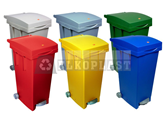                                              „ JARNÝ ZBER OBJEMNÉHO ODPADU                                                                 Z DOMÁCNOSTÍ A ŽELEZNÉHO ŠROTU“                                            Obecný  úrad  Zamarovce  oznamuje  občanom, že                                              dňa 02. mája 2019 (štvrtok) budú v obci Zamarovce na vybratých miestach pristavené 2 kusy veľkoobjemových kontajnerov – 7m3, aby do nich mohli občania ukladať odpad v rámci jarného upratovania. Objemný odpad predstavuje nepotrebné, opotrebované, zastarané veci, ktoré sa nezmestia do 120l zberných nádob ako napr. nábytok, koberce, sanita, linoleá a pod. Kontajnery budú umiestnené na 2 miestach v obci: Dolný koniec – pri zastávke BUS na Ul.Zamarovská Horný koniec – na zákrute pri trafostanici na Ul.Zamarovská        Do kontajnerov nepatrí elektroodpad, vyradené batérie a akumulátory, žiarivky, železný šrot, drobný stavebný odpad, plasty, papier, sklo, tetrapaky, biologický odpad (konáre, tráva, a pod.), pneumatiky ani odpady s obsahom škodlivín. V prípade, že predmetné kontajnery z kapacitných dôvodov nebudú postačovať, obec zabezpečí ďalší vývoz veľkoobjemového odpadu na nasledujúci týždeň, o čom budete včas informovaní.          V uvedený deň, t.j. 02.05 2019 (štvrtok) sa uskutoční aj zber železného šrotu, ktorý je možné priviesť na stanovisko pri trafostanici na Ul. Zamarovská a vyložiť ho na pristavenú traktorovú vlečku.„ BIO ODPAD“V zmysle zákona č.79/2015 Z.z. o odpadoch a o zmene a doplnení niektorých zákonov je od 01.01.2016 povinnosť mať v každom rodinnom dome kompostovací zásobník. Vzhľadom k tomu, že nie všetci obyvatelia obce Zamarovce chcú kompostovať biologicky rozložiteľný odpad v kompostovacích zásobníkoch, Obecný úrad Zamarovce v spolupráci so spoločnosťou Marius Pedersen ponúkajú pre občanov, možnosť objednať si vývoz bioodpadu, tzv. zeleného (zo záhrad) formou tzv. „hnedých 120 l bio nádob“. Cena za vývoz jednej 120 l nádoby s pravidelným vývozom 1 x za 14 dní za obdobie od 01.03. do 30.11. kalendárneho roka (18 vývozov) je 45,-€ (v cene je zahrnuté dodanie nádoby, 18 vývozov a likvidácia bioodpadu na kompostárni). Pre tento rok by bola cena prepočítaná k počtu vychádzajúcich vývozov. V prípade záujmu o túto službu je potrebné do 05.05.2019 zaslať záväznú objednávku na email: peter.minarik@zamarovce.dcom.sk. V opačnom prípade (ak kompostujete), je potrebné vyplniť čestné prehlásenie, ktoré tvorí prílohu tohto letáku a doručiť ho na OcÚ Zamarovce, resp. po vyplnení a podpísaní vhodiť čestné prehlásenie do schránky OcÚ Zamarovce (vedľa vstupných dverí), najneskôr do 05.05.2019.Prečo musíme v obci začať triediť odpad lepšie a viac!Milí občania,prečo musíme v obci začať triediť viac? Pretože ak nebudeme, bude nás to stáť veľa peňazí. Triediť odpad je povinnosť zo zákona. Triedenie odpadu predstavuje ochranu nášho životného prostredia, ale v neposlednom rade naša zodpovednosť k  triedeniu odpadu už ovplyvňuje  aj to, koľko nás budú stať odpady ukladané na skládku. Čo sa zmenilo? Zmenil sa zákon o poplatkoch za uloženie odpadov na skládku. Všetky odpady, ktoré nedokážeme vytriediť idú na skládku, kde platíme za každú tonu poplatok. Platíme poplatok prevádzkový, prevádzkovateľovi skládky, čo je v zmysle zmluvy 42,77 €/tonu + poplatok zákonný, ktorý bol do 28.2.2019 vo výške 5,17 €/tonu. Od 1.3.2019 sa tento poplatok zmenil a to v závislosti od toho, ako poctivo sme triedili. Za rok 2018 sme dosiahli vytriedenosť vo výške 23,9%, je to dosť málo a to znamená, že zákonný poplatok sa nám zvýši z 5,17 € na 10 € za tonu, ak nezlepšíme vytriedenosť tak v r. 2020 až na 22 eur!!! (viď tabuľka)Preto občania Vás vyzývam, trieďme odpad. Trieďme ho čo najviac a čo najpoctivejšie. Stláčajme ho (najmä plastové fľaše, plechovky pred vyhodením vytlačte všetok vzduch), krabice aj tetrapaky roztrhajme, aby sa nám ich do nádoby zmestilo čo najviac. Bioodpad do nádoby na komunálny odpad nepatrí, kompostujte ho. Dávame Vám možnosť objednať hnedé nádoby na bio odpad a do obce pribudli ďalšie tri nádoby na triedený odpad. Ďalších 7 nádob na triedený odpad nám pribudne po dodaní spoločnosťou Marius Pedersen (predpoklad mesiac máj 2019). Vyvíjame maximálne úsilie, aby sme mohli sprevádzkovať zberný dvor. 							starosta Obce Zamarovce							     Mgr. Peter MinárikVypĺňať iba v prípade, ak nemáte záujem o bio nádobu a máte svoj vlastný kompostovací zásobník !Čestné prehlásenieo kompostovaní biologicky rozložiteľného odpadu zo záhrad pomocou vlastného kompostovacieho zásobníkaDolupodpísaný/á ......................................................................................................................... , Rodné číslo: .......................................... , Trvale bytom ................................................................................................................................ , Adresa umiestnenia kompostovacieho zásobníka..........................................................................,Kompostovací zásobník v objeme ............ litrov,  pozemok pre údržbu zelene vo výmere ............... m²Týmto čestne prehlasujem a beriem na vedomie za všetkých ............ členov domácnosti, ktorých som zástupcom, že:» na adrese umiestnenia kompostovacieho zásobníka riadne kompostujeme všetok biologicky rozložiteľný odpad z našej domácnosti vo vlastnom kompostovacom zásobníku.» prehlasujem, že budem informovať všetkých, ktorí žijú so mnou v spoločnej domácnosti a poučím ich o zákonných povinnostiach o nakladaní s biologicky rozložiteľným odpadom a jeho ďalšom využití.» som si vedomý skutočnosti, že správca dane a poplatkov má v zmysle zákona oprávnenie vykonávať miestne zisťovanie za účelom preverenia  a zistenia skutočností potrebných na svoje účely.» je zakázané vyhadzovať bioodpady do nádoby na komunálny odpad, nakoľko v zmysle zákona o odpadoch je zakázané skládkovanie bioodpadov. Som si vedomý skutočnosti, že porušenie zákona o odpadoch zakladá skutkovú podstatu priestupku v zmysle § 115 ods.1 písm. b) zákona o odpadoch, pričom výška pokuty  pre  fyzickú osobu je stanovená do výšky 1.500€.» v prípade, že sa preukáže, že občan nepostupuje v zmysle tohto prehlásenia, bude povinný si objednať likvidáciu bioodpadu prostredníctvom bio nádoby. » toto čestné prehlásenie má platnosť na dobu neurčitú. V prípade zmeny údajov vzniká povinnosť ho aktualizovať do 30 dní.Som si vedomý/á následkov plynúcich z nepravdivých údajov uvedených v čestnom prehlásení. Dátum:									Podpis: 